CXDNA Playbook Partner Program℠Add Value to Your ServicesGroundbreaking Customer Satisfaction Award Marks 20th AnniversaryNorthFace ScoreBoard Award℠ Established Defining SBI Metrics forCreating World-Class Excellence in Customer Service and SupportCXDNA Playbook Partner Program℠Add Value to Your ServicesGroundbreaking Customer Satisfaction Award Marks 20th AnniversaryNorthFace ScoreBoard Award℠ Established Defining SBI Metrics forCreating World-Class Excellence in Customer Service and SupportCXDNA Playbook Partner Program℠Add Value to Your ServicesGroundbreaking Customer Satisfaction Award Marks 20th AnniversaryNorthFace ScoreBoard Award℠ Established Defining SBI Metrics forCreating World-Class Excellence in Customer Service and SupportCXDNA Playbook Partner Program℠Add Value to Your ServicesGroundbreaking Customer Satisfaction Award Marks 20th AnniversaryNorthFace ScoreBoard Award℠ Established Defining SBI Metrics forCreating World-Class Excellence in Customer Service and SupportCXDNA Playbook Partner Program℠Add Value to Your ServicesGroundbreaking Customer Satisfaction Award Marks 20th AnniversaryNorthFace ScoreBoard Award℠ Established Defining SBI Metrics forCreating World-Class Excellence in Customer Service and SupportCXDNA Playbook Partner Program℠Add Value to Your ServicesGroundbreaking Customer Satisfaction Award Marks 20th AnniversaryNorthFace ScoreBoard Award℠ Established Defining SBI Metrics forCreating World-Class Excellence in Customer Service and SupportCXDNA Playbook Partner Program℠Add Value to Your ServicesGroundbreaking Customer Satisfaction Award Marks 20th AnniversaryNorthFace ScoreBoard Award℠ Established Defining SBI Metrics forCreating World-Class Excellence in Customer Service and SupportCXDNA Playbook Partner Program℠Add Value to Your ServicesGroundbreaking Customer Satisfaction Award Marks 20th AnniversaryNorthFace ScoreBoard Award℠ Established Defining SBI Metrics forCreating World-Class Excellence in Customer Service and SupportCXDNA Playbook Partner Program℠Add Value to Your ServicesGroundbreaking Customer Satisfaction Award Marks 20th AnniversaryNorthFace ScoreBoard Award℠ Established Defining SBI Metrics forCreating World-Class Excellence in Customer Service and Support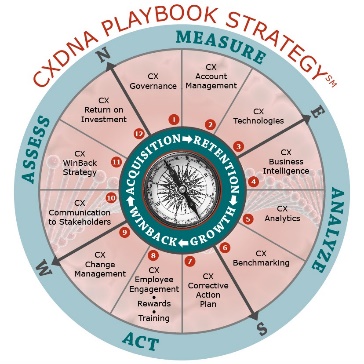 In 1984, IBM’s annual report was dedicated to the “Year of the Customer,” the first recognition that superior customer service/support (CX) is the company’s true competitive differentiator.  Over the years, IBM would be joined by many other service thought leaders: Lexus, Ritz-Carlton, Walt Disney, L.L. Bean, Nordstrom, et. al. who made the transition making customer service/support their strongest and most critical competitive advantage. This vision was counter to George Orwell’s dystopian novel “1984” that imagined a society where individualism and independent thinking were regarded as "thoughtcrimes" instead of “thought leadership.” This turnaround towards service thought leadership would continue powered by CXDNA Playbook Strategy and validated by an award that was the first (2000) to recognize organizations that consistently exceeded customer expectations for service/support and that CX is the most critical component of a company’s DNA, (CXDNA). That award –NorthFace ScoreBoard AwardSM — marks its 20th anniversary in 2020.In 1984, IBM’s annual report was dedicated to the “Year of the Customer,” the first recognition that superior customer service/support (CX) is the company’s true competitive differentiator.  Over the years, IBM would be joined by many other service thought leaders: Lexus, Ritz-Carlton, Walt Disney, L.L. Bean, Nordstrom, et. al. who made the transition making customer service/support their strongest and most critical competitive advantage. This vision was counter to George Orwell’s dystopian novel “1984” that imagined a society where individualism and independent thinking were regarded as "thoughtcrimes" instead of “thought leadership.” This turnaround towards service thought leadership would continue powered by CXDNA Playbook Strategy and validated by an award that was the first (2000) to recognize organizations that consistently exceeded customer expectations for service/support and that CX is the most critical component of a company’s DNA, (CXDNA). That award –NorthFace ScoreBoard AwardSM — marks its 20th anniversary in 2020.In 1984, IBM’s annual report was dedicated to the “Year of the Customer,” the first recognition that superior customer service/support (CX) is the company’s true competitive differentiator.  Over the years, IBM would be joined by many other service thought leaders: Lexus, Ritz-Carlton, Walt Disney, L.L. Bean, Nordstrom, et. al. who made the transition making customer service/support their strongest and most critical competitive advantage. This vision was counter to George Orwell’s dystopian novel “1984” that imagined a society where individualism and independent thinking were regarded as "thoughtcrimes" instead of “thought leadership.” This turnaround towards service thought leadership would continue powered by CXDNA Playbook Strategy and validated by an award that was the first (2000) to recognize organizations that consistently exceeded customer expectations for service/support and that CX is the most critical component of a company’s DNA, (CXDNA). That award –NorthFace ScoreBoard AwardSM — marks its 20th anniversary in 2020.In 1984, IBM’s annual report was dedicated to the “Year of the Customer,” the first recognition that superior customer service/support (CX) is the company’s true competitive differentiator.  Over the years, IBM would be joined by many other service thought leaders: Lexus, Ritz-Carlton, Walt Disney, L.L. Bean, Nordstrom, et. al. who made the transition making customer service/support their strongest and most critical competitive advantage. This vision was counter to George Orwell’s dystopian novel “1984” that imagined a society where individualism and independent thinking were regarded as "thoughtcrimes" instead of “thought leadership.” This turnaround towards service thought leadership would continue powered by CXDNA Playbook Strategy and validated by an award that was the first (2000) to recognize organizations that consistently exceeded customer expectations for service/support and that CX is the most critical component of a company’s DNA, (CXDNA). That award –NorthFace ScoreBoard AwardSM — marks its 20th anniversary in 2020.In 1984, IBM’s annual report was dedicated to the “Year of the Customer,” the first recognition that superior customer service/support (CX) is the company’s true competitive differentiator.  Over the years, IBM would be joined by many other service thought leaders: Lexus, Ritz-Carlton, Walt Disney, L.L. Bean, Nordstrom, et. al. who made the transition making customer service/support their strongest and most critical competitive advantage. This vision was counter to George Orwell’s dystopian novel “1984” that imagined a society where individualism and independent thinking were regarded as "thoughtcrimes" instead of “thought leadership.” This turnaround towards service thought leadership would continue powered by CXDNA Playbook Strategy and validated by an award that was the first (2000) to recognize organizations that consistently exceeded customer expectations for service/support and that CX is the most critical component of a company’s DNA, (CXDNA). That award –NorthFace ScoreBoard AwardSM — marks its 20th anniversary in 2020.In 1984, IBM’s annual report was dedicated to the “Year of the Customer,” the first recognition that superior customer service/support (CX) is the company’s true competitive differentiator.  Over the years, IBM would be joined by many other service thought leaders: Lexus, Ritz-Carlton, Walt Disney, L.L. Bean, Nordstrom, et. al. who made the transition making customer service/support their strongest and most critical competitive advantage. This vision was counter to George Orwell’s dystopian novel “1984” that imagined a society where individualism and independent thinking were regarded as "thoughtcrimes" instead of “thought leadership.” This turnaround towards service thought leadership would continue powered by CXDNA Playbook Strategy and validated by an award that was the first (2000) to recognize organizations that consistently exceeded customer expectations for service/support and that CX is the most critical component of a company’s DNA, (CXDNA). That award –NorthFace ScoreBoard AwardSM — marks its 20th anniversary in 2020.In 1984, IBM’s annual report was dedicated to the “Year of the Customer,” the first recognition that superior customer service/support (CX) is the company’s true competitive differentiator.  Over the years, IBM would be joined by many other service thought leaders: Lexus, Ritz-Carlton, Walt Disney, L.L. Bean, Nordstrom, et. al. who made the transition making customer service/support their strongest and most critical competitive advantage. This vision was counter to George Orwell’s dystopian novel “1984” that imagined a society where individualism and independent thinking were regarded as "thoughtcrimes" instead of “thought leadership.” This turnaround towards service thought leadership would continue powered by CXDNA Playbook Strategy and validated by an award that was the first (2000) to recognize organizations that consistently exceeded customer expectations for service/support and that CX is the most critical component of a company’s DNA, (CXDNA). That award –NorthFace ScoreBoard AwardSM — marks its 20th anniversary in 2020.In 1984, IBM’s annual report was dedicated to the “Year of the Customer,” the first recognition that superior customer service/support (CX) is the company’s true competitive differentiator.  Over the years, IBM would be joined by many other service thought leaders: Lexus, Ritz-Carlton, Walt Disney, L.L. Bean, Nordstrom, et. al. who made the transition making customer service/support their strongest and most critical competitive advantage. This vision was counter to George Orwell’s dystopian novel “1984” that imagined a society where individualism and independent thinking were regarded as "thoughtcrimes" instead of “thought leadership.” This turnaround towards service thought leadership would continue powered by CXDNA Playbook Strategy and validated by an award that was the first (2000) to recognize organizations that consistently exceeded customer expectations for service/support and that CX is the most critical component of a company’s DNA, (CXDNA). That award –NorthFace ScoreBoard AwardSM — marks its 20th anniversary in 2020.In 1984, IBM’s annual report was dedicated to the “Year of the Customer,” the first recognition that superior customer service/support (CX) is the company’s true competitive differentiator.  Over the years, IBM would be joined by many other service thought leaders: Lexus, Ritz-Carlton, Walt Disney, L.L. Bean, Nordstrom, et. al. who made the transition making customer service/support their strongest and most critical competitive advantage. This vision was counter to George Orwell’s dystopian novel “1984” that imagined a society where individualism and independent thinking were regarded as "thoughtcrimes" instead of “thought leadership.” This turnaround towards service thought leadership would continue powered by CXDNA Playbook Strategy and validated by an award that was the first (2000) to recognize organizations that consistently exceeded customer expectations for service/support and that CX is the most critical component of a company’s DNA, (CXDNA). That award –NorthFace ScoreBoard AwardSM — marks its 20th anniversary in 2020.In 1984, IBM’s annual report was dedicated to the “Year of the Customer,” the first recognition that superior customer service/support (CX) is the company’s true competitive differentiator.  Over the years, IBM would be joined by many other service thought leaders: Lexus, Ritz-Carlton, Walt Disney, L.L. Bean, Nordstrom, et. al. who made the transition making customer service/support their strongest and most critical competitive advantage. This vision was counter to George Orwell’s dystopian novel “1984” that imagined a society where individualism and independent thinking were regarded as "thoughtcrimes" instead of “thought leadership.” This turnaround towards service thought leadership would continue powered by CXDNA Playbook Strategy and validated by an award that was the first (2000) to recognize organizations that consistently exceeded customer expectations for service/support and that CX is the most critical component of a company’s DNA, (CXDNA). That award –NorthFace ScoreBoard AwardSM — marks its 20th anniversary in 2020.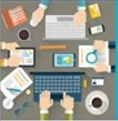 55Reasons to Add ValueReasons to Add ValueReasons to Add ValueReasons to Add ValueReasons to Add Value1Create CXDNA Standard for Service ExcellenceCreate CXDNA Standard for Service ExcellenceCreate CXDNA Standard for Service ExcellenceCreate CXDNA Standard for Service ExcellenceCreate CXDNA Standard for Service ExcellenceCreate CXDNA Standard for Service ExcellenceCreate CXDNA Standard for Service ExcellenceCreate CXDNA Standard for Service ExcellenceCreate CXDNA Standard for Service ExcellenceThe CXDNA Playbook Strategy and the NorthFace ScoreBoard (NFSB) Award (CXDNA) created the structure necessary to objectively measure and validate the quality of the customer experience in all interactions with a company. Before the CXDNA, measuring customer satisfaction was largely an ad hoc, reactive activity performed periodically by organizations.But CXDNA changed the subjectivity and marginal importance of the customer experience. Since 2000, the NFSB award has been presented annually to organizations that, based solely on survey responses from a company’s own customers, consistently exceeded customer expectations for service/support for a full calendar year.The CXDNA Playbook Strategy and the NorthFace ScoreBoard (NFSB) Award (CXDNA) created the structure necessary to objectively measure and validate the quality of the customer experience in all interactions with a company. Before the CXDNA, measuring customer satisfaction was largely an ad hoc, reactive activity performed periodically by organizations.But CXDNA changed the subjectivity and marginal importance of the customer experience. Since 2000, the NFSB award has been presented annually to organizations that, based solely on survey responses from a company’s own customers, consistently exceeded customer expectations for service/support for a full calendar year.The CXDNA Playbook Strategy and the NorthFace ScoreBoard (NFSB) Award (CXDNA) created the structure necessary to objectively measure and validate the quality of the customer experience in all interactions with a company. Before the CXDNA, measuring customer satisfaction was largely an ad hoc, reactive activity performed periodically by organizations.But CXDNA changed the subjectivity and marginal importance of the customer experience. Since 2000, the NFSB award has been presented annually to organizations that, based solely on survey responses from a company’s own customers, consistently exceeded customer expectations for service/support for a full calendar year.The CXDNA Playbook Strategy and the NorthFace ScoreBoard (NFSB) Award (CXDNA) created the structure necessary to objectively measure and validate the quality of the customer experience in all interactions with a company. Before the CXDNA, measuring customer satisfaction was largely an ad hoc, reactive activity performed periodically by organizations.But CXDNA changed the subjectivity and marginal importance of the customer experience. Since 2000, the NFSB award has been presented annually to organizations that, based solely on survey responses from a company’s own customers, consistently exceeded customer expectations for service/support for a full calendar year.The CXDNA Playbook Strategy and the NorthFace ScoreBoard (NFSB) Award (CXDNA) created the structure necessary to objectively measure and validate the quality of the customer experience in all interactions with a company. Before the CXDNA, measuring customer satisfaction was largely an ad hoc, reactive activity performed periodically by organizations.But CXDNA changed the subjectivity and marginal importance of the customer experience. Since 2000, the NFSB award has been presented annually to organizations that, based solely on survey responses from a company’s own customers, consistently exceeded customer expectations for service/support for a full calendar year.The CXDNA Playbook Strategy and the NorthFace ScoreBoard (NFSB) Award (CXDNA) created the structure necessary to objectively measure and validate the quality of the customer experience in all interactions with a company. Before the CXDNA, measuring customer satisfaction was largely an ad hoc, reactive activity performed periodically by organizations.But CXDNA changed the subjectivity and marginal importance of the customer experience. Since 2000, the NFSB award has been presented annually to organizations that, based solely on survey responses from a company’s own customers, consistently exceeded customer expectations for service/support for a full calendar year.The CXDNA Playbook Strategy and the NorthFace ScoreBoard (NFSB) Award (CXDNA) created the structure necessary to objectively measure and validate the quality of the customer experience in all interactions with a company. Before the CXDNA, measuring customer satisfaction was largely an ad hoc, reactive activity performed periodically by organizations.But CXDNA changed the subjectivity and marginal importance of the customer experience. Since 2000, the NFSB award has been presented annually to organizations that, based solely on survey responses from a company’s own customers, consistently exceeded customer expectations for service/support for a full calendar year.The CXDNA Playbook Strategy and the NorthFace ScoreBoard (NFSB) Award (CXDNA) created the structure necessary to objectively measure and validate the quality of the customer experience in all interactions with a company. Before the CXDNA, measuring customer satisfaction was largely an ad hoc, reactive activity performed periodically by organizations.But CXDNA changed the subjectivity and marginal importance of the customer experience. Since 2000, the NFSB award has been presented annually to organizations that, based solely on survey responses from a company’s own customers, consistently exceeded customer expectations for service/support for a full calendar year.The CXDNA Playbook Strategy and the NorthFace ScoreBoard (NFSB) Award (CXDNA) created the structure necessary to objectively measure and validate the quality of the customer experience in all interactions with a company. Before the CXDNA, measuring customer satisfaction was largely an ad hoc, reactive activity performed periodically by organizations.But CXDNA changed the subjectivity and marginal importance of the customer experience. Since 2000, the NFSB award has been presented annually to organizations that, based solely on survey responses from a company’s own customers, consistently exceeded customer expectations for service/support for a full calendar year.The CXDNA Playbook Strategy and the NorthFace ScoreBoard (NFSB) Award (CXDNA) created the structure necessary to objectively measure and validate the quality of the customer experience in all interactions with a company. Before the CXDNA, measuring customer satisfaction was largely an ad hoc, reactive activity performed periodically by organizations.But CXDNA changed the subjectivity and marginal importance of the customer experience. Since 2000, the NFSB award has been presented annually to organizations that, based solely on survey responses from a company’s own customers, consistently exceeded customer expectations for service/support for a full calendar year.22Create Competitive AdvantageCreate Competitive AdvantageCreate Competitive AdvantageCreate Competitive AdvantageCreate Competitive AdvantageCreate Competitive AdvantageCreate Competitive AdvantageCreate Competitive AdvantageNFSB Award Delivers a Clear Competitive Edge for RecipientsThe business world has come to understand that customers – not products and services – are the source of all revenue and profits.  This means that companies cannot afford to turn a blind eye to CX and just rely on product features and benefits, which had been the standard before the NFSB Award helped in the transition to CXDNA culture. Since the NFSB Award criteria is unique in both measurement metrics (SBI rating or equivalent rating system) and that only customer survey responses are used to determine the level of CX excellence a company provides, the NFSB Award is the ultimate VoC measurement.Market Research has shown that most decision makers value an independent award recognition for outstanding customer service (JD Power – Stevie – NFSB – TSIA – ICMI – CallCenter Week – CXPA – etc.) to help drive their brand recognition. Now, as part of the CXDNA Playbook Partner program, the NFSB award will provide this unique added value recognition opportunity to your customers from a recognized CX industry independent third party.NFSB Award Delivers a Clear Competitive Edge for RecipientsThe business world has come to understand that customers – not products and services – are the source of all revenue and profits.  This means that companies cannot afford to turn a blind eye to CX and just rely on product features and benefits, which had been the standard before the NFSB Award helped in the transition to CXDNA culture. Since the NFSB Award criteria is unique in both measurement metrics (SBI rating or equivalent rating system) and that only customer survey responses are used to determine the level of CX excellence a company provides, the NFSB Award is the ultimate VoC measurement.Market Research has shown that most decision makers value an independent award recognition for outstanding customer service (JD Power – Stevie – NFSB – TSIA – ICMI – CallCenter Week – CXPA – etc.) to help drive their brand recognition. Now, as part of the CXDNA Playbook Partner program, the NFSB award will provide this unique added value recognition opportunity to your customers from a recognized CX industry independent third party.NFSB Award Delivers a Clear Competitive Edge for RecipientsThe business world has come to understand that customers – not products and services – are the source of all revenue and profits.  This means that companies cannot afford to turn a blind eye to CX and just rely on product features and benefits, which had been the standard before the NFSB Award helped in the transition to CXDNA culture. Since the NFSB Award criteria is unique in both measurement metrics (SBI rating or equivalent rating system) and that only customer survey responses are used to determine the level of CX excellence a company provides, the NFSB Award is the ultimate VoC measurement.Market Research has shown that most decision makers value an independent award recognition for outstanding customer service (JD Power – Stevie – NFSB – TSIA – ICMI – CallCenter Week – CXPA – etc.) to help drive their brand recognition. Now, as part of the CXDNA Playbook Partner program, the NFSB award will provide this unique added value recognition opportunity to your customers from a recognized CX industry independent third party.NFSB Award Delivers a Clear Competitive Edge for RecipientsThe business world has come to understand that customers – not products and services – are the source of all revenue and profits.  This means that companies cannot afford to turn a blind eye to CX and just rely on product features and benefits, which had been the standard before the NFSB Award helped in the transition to CXDNA culture. Since the NFSB Award criteria is unique in both measurement metrics (SBI rating or equivalent rating system) and that only customer survey responses are used to determine the level of CX excellence a company provides, the NFSB Award is the ultimate VoC measurement.Market Research has shown that most decision makers value an independent award recognition for outstanding customer service (JD Power – Stevie – NFSB – TSIA – ICMI – CallCenter Week – CXPA – etc.) to help drive their brand recognition. Now, as part of the CXDNA Playbook Partner program, the NFSB award will provide this unique added value recognition opportunity to your customers from a recognized CX industry independent third party.NFSB Award Delivers a Clear Competitive Edge for RecipientsThe business world has come to understand that customers – not products and services – are the source of all revenue and profits.  This means that companies cannot afford to turn a blind eye to CX and just rely on product features and benefits, which had been the standard before the NFSB Award helped in the transition to CXDNA culture. Since the NFSB Award criteria is unique in both measurement metrics (SBI rating or equivalent rating system) and that only customer survey responses are used to determine the level of CX excellence a company provides, the NFSB Award is the ultimate VoC measurement.Market Research has shown that most decision makers value an independent award recognition for outstanding customer service (JD Power – Stevie – NFSB – TSIA – ICMI – CallCenter Week – CXPA – etc.) to help drive their brand recognition. Now, as part of the CXDNA Playbook Partner program, the NFSB award will provide this unique added value recognition opportunity to your customers from a recognized CX industry independent third party.NFSB Award Delivers a Clear Competitive Edge for RecipientsThe business world has come to understand that customers – not products and services – are the source of all revenue and profits.  This means that companies cannot afford to turn a blind eye to CX and just rely on product features and benefits, which had been the standard before the NFSB Award helped in the transition to CXDNA culture. Since the NFSB Award criteria is unique in both measurement metrics (SBI rating or equivalent rating system) and that only customer survey responses are used to determine the level of CX excellence a company provides, the NFSB Award is the ultimate VoC measurement.Market Research has shown that most decision makers value an independent award recognition for outstanding customer service (JD Power – Stevie – NFSB – TSIA – ICMI – CallCenter Week – CXPA – etc.) to help drive their brand recognition. Now, as part of the CXDNA Playbook Partner program, the NFSB award will provide this unique added value recognition opportunity to your customers from a recognized CX industry independent third party.NFSB Award Delivers a Clear Competitive Edge for RecipientsThe business world has come to understand that customers – not products and services – are the source of all revenue and profits.  This means that companies cannot afford to turn a blind eye to CX and just rely on product features and benefits, which had been the standard before the NFSB Award helped in the transition to CXDNA culture. Since the NFSB Award criteria is unique in both measurement metrics (SBI rating or equivalent rating system) and that only customer survey responses are used to determine the level of CX excellence a company provides, the NFSB Award is the ultimate VoC measurement.Market Research has shown that most decision makers value an independent award recognition for outstanding customer service (JD Power – Stevie – NFSB – TSIA – ICMI – CallCenter Week – CXPA – etc.) to help drive their brand recognition. Now, as part of the CXDNA Playbook Partner program, the NFSB award will provide this unique added value recognition opportunity to your customers from a recognized CX industry independent third party.NFSB Award Delivers a Clear Competitive Edge for RecipientsThe business world has come to understand that customers – not products and services – are the source of all revenue and profits.  This means that companies cannot afford to turn a blind eye to CX and just rely on product features and benefits, which had been the standard before the NFSB Award helped in the transition to CXDNA culture. Since the NFSB Award criteria is unique in both measurement metrics (SBI rating or equivalent rating system) and that only customer survey responses are used to determine the level of CX excellence a company provides, the NFSB Award is the ultimate VoC measurement.Market Research has shown that most decision makers value an independent award recognition for outstanding customer service (JD Power – Stevie – NFSB – TSIA – ICMI – CallCenter Week – CXPA – etc.) to help drive their brand recognition. Now, as part of the CXDNA Playbook Partner program, the NFSB award will provide this unique added value recognition opportunity to your customers from a recognized CX industry independent third party.NFSB Award Delivers a Clear Competitive Edge for RecipientsThe business world has come to understand that customers – not products and services – are the source of all revenue and profits.  This means that companies cannot afford to turn a blind eye to CX and just rely on product features and benefits, which had been the standard before the NFSB Award helped in the transition to CXDNA culture. Since the NFSB Award criteria is unique in both measurement metrics (SBI rating or equivalent rating system) and that only customer survey responses are used to determine the level of CX excellence a company provides, the NFSB Award is the ultimate VoC measurement.Market Research has shown that most decision makers value an independent award recognition for outstanding customer service (JD Power – Stevie – NFSB – TSIA – ICMI – CallCenter Week – CXPA – etc.) to help drive their brand recognition. Now, as part of the CXDNA Playbook Partner program, the NFSB award will provide this unique added value recognition opportunity to your customers from a recognized CX industry independent third party.NFSB Award Delivers a Clear Competitive Edge for RecipientsThe business world has come to understand that customers – not products and services – are the source of all revenue and profits.  This means that companies cannot afford to turn a blind eye to CX and just rely on product features and benefits, which had been the standard before the NFSB Award helped in the transition to CXDNA culture. Since the NFSB Award criteria is unique in both measurement metrics (SBI rating or equivalent rating system) and that only customer survey responses are used to determine the level of CX excellence a company provides, the NFSB Award is the ultimate VoC measurement.Market Research has shown that most decision makers value an independent award recognition for outstanding customer service (JD Power – Stevie – NFSB – TSIA – ICMI – CallCenter Week – CXPA – etc.) to help drive their brand recognition. Now, as part of the CXDNA Playbook Partner program, the NFSB award will provide this unique added value recognition opportunity to your customers from a recognized CX industry independent third party.33Provide Universal Survey Measurement – Customer Bill of Rights GuidelineProvide Universal Survey Measurement – Customer Bill of Rights GuidelineProvide Universal Survey Measurement – Customer Bill of Rights GuidelineProvide Universal Survey Measurement – Customer Bill of Rights GuidelineProvide Universal Survey Measurement – Customer Bill of Rights GuidelineProvide Universal Survey Measurement – Customer Bill of Rights GuidelineProvide Universal Survey Measurement – Customer Bill of Rights GuidelineProvide Universal Survey Measurement – Customer Bill of Rights GuidelineThe NFSB Award was innovative in establishing universal survey measurement standards’ (SBI – 1994) that use a five-point weighted average scale to measure both customer satisfaction and customer loyalty by using Level 1 as the lowest rating and level 5 as the highest rating.The weighted average formula, referred as the ScoreBoard Index (SBI), provided a much more accurate measurement of customer sentiment (clear customer intelligence) than the traditional percent satisfied /loyal metrics.  For the first time, the service executive could clearly see customer metrics that directed priorities for critical corrective action and which overtime could be re-measured to see the impact of the corrective action taken. The five-point scale made survey responses more accurate/ easy to understand and the weighted average calculation resulted in any ratings below 4.0 as simply not good enough to retain / grow customers, rather, over time would lead to customers defections. The NFSB Award five-point criteria was extended to include other rating scales (such as 3-6-7-8-9-10 point / Net Promoter Score NPS). Example: SBI Formula (based on weighted average): Assumption: satisfaction and recommend responses were identicalThe NFSB Award was innovative in establishing universal survey measurement standards’ (SBI – 1994) that use a five-point weighted average scale to measure both customer satisfaction and customer loyalty by using Level 1 as the lowest rating and level 5 as the highest rating.The weighted average formula, referred as the ScoreBoard Index (SBI), provided a much more accurate measurement of customer sentiment (clear customer intelligence) than the traditional percent satisfied /loyal metrics.  For the first time, the service executive could clearly see customer metrics that directed priorities for critical corrective action and which overtime could be re-measured to see the impact of the corrective action taken. The five-point scale made survey responses more accurate/ easy to understand and the weighted average calculation resulted in any ratings below 4.0 as simply not good enough to retain / grow customers, rather, over time would lead to customers defections. The NFSB Award five-point criteria was extended to include other rating scales (such as 3-6-7-8-9-10 point / Net Promoter Score NPS). Example: SBI Formula (based on weighted average): Assumption: satisfaction and recommend responses were identicalThe NFSB Award was innovative in establishing universal survey measurement standards’ (SBI – 1994) that use a five-point weighted average scale to measure both customer satisfaction and customer loyalty by using Level 1 as the lowest rating and level 5 as the highest rating.The weighted average formula, referred as the ScoreBoard Index (SBI), provided a much more accurate measurement of customer sentiment (clear customer intelligence) than the traditional percent satisfied /loyal metrics.  For the first time, the service executive could clearly see customer metrics that directed priorities for critical corrective action and which overtime could be re-measured to see the impact of the corrective action taken. The five-point scale made survey responses more accurate/ easy to understand and the weighted average calculation resulted in any ratings below 4.0 as simply not good enough to retain / grow customers, rather, over time would lead to customers defections. The NFSB Award five-point criteria was extended to include other rating scales (such as 3-6-7-8-9-10 point / Net Promoter Score NPS). Example: SBI Formula (based on weighted average): Assumption: satisfaction and recommend responses were identicalThe NFSB Award was innovative in establishing universal survey measurement standards’ (SBI – 1994) that use a five-point weighted average scale to measure both customer satisfaction and customer loyalty by using Level 1 as the lowest rating and level 5 as the highest rating.The weighted average formula, referred as the ScoreBoard Index (SBI), provided a much more accurate measurement of customer sentiment (clear customer intelligence) than the traditional percent satisfied /loyal metrics.  For the first time, the service executive could clearly see customer metrics that directed priorities for critical corrective action and which overtime could be re-measured to see the impact of the corrective action taken. The five-point scale made survey responses more accurate/ easy to understand and the weighted average calculation resulted in any ratings below 4.0 as simply not good enough to retain / grow customers, rather, over time would lead to customers defections. The NFSB Award five-point criteria was extended to include other rating scales (such as 3-6-7-8-9-10 point / Net Promoter Score NPS). Example: SBI Formula (based on weighted average): Assumption: satisfaction and recommend responses were identicalThe NFSB Award was innovative in establishing universal survey measurement standards’ (SBI – 1994) that use a five-point weighted average scale to measure both customer satisfaction and customer loyalty by using Level 1 as the lowest rating and level 5 as the highest rating.The weighted average formula, referred as the ScoreBoard Index (SBI), provided a much more accurate measurement of customer sentiment (clear customer intelligence) than the traditional percent satisfied /loyal metrics.  For the first time, the service executive could clearly see customer metrics that directed priorities for critical corrective action and which overtime could be re-measured to see the impact of the corrective action taken. The five-point scale made survey responses more accurate/ easy to understand and the weighted average calculation resulted in any ratings below 4.0 as simply not good enough to retain / grow customers, rather, over time would lead to customers defections. The NFSB Award five-point criteria was extended to include other rating scales (such as 3-6-7-8-9-10 point / Net Promoter Score NPS). Example: SBI Formula (based on weighted average): Assumption: satisfaction and recommend responses were identicalThe NFSB Award was innovative in establishing universal survey measurement standards’ (SBI – 1994) that use a five-point weighted average scale to measure both customer satisfaction and customer loyalty by using Level 1 as the lowest rating and level 5 as the highest rating.The weighted average formula, referred as the ScoreBoard Index (SBI), provided a much more accurate measurement of customer sentiment (clear customer intelligence) than the traditional percent satisfied /loyal metrics.  For the first time, the service executive could clearly see customer metrics that directed priorities for critical corrective action and which overtime could be re-measured to see the impact of the corrective action taken. The five-point scale made survey responses more accurate/ easy to understand and the weighted average calculation resulted in any ratings below 4.0 as simply not good enough to retain / grow customers, rather, over time would lead to customers defections. The NFSB Award five-point criteria was extended to include other rating scales (such as 3-6-7-8-9-10 point / Net Promoter Score NPS). Example: SBI Formula (based on weighted average): Assumption: satisfaction and recommend responses were identicalThe NFSB Award was innovative in establishing universal survey measurement standards’ (SBI – 1994) that use a five-point weighted average scale to measure both customer satisfaction and customer loyalty by using Level 1 as the lowest rating and level 5 as the highest rating.The weighted average formula, referred as the ScoreBoard Index (SBI), provided a much more accurate measurement of customer sentiment (clear customer intelligence) than the traditional percent satisfied /loyal metrics.  For the first time, the service executive could clearly see customer metrics that directed priorities for critical corrective action and which overtime could be re-measured to see the impact of the corrective action taken. The five-point scale made survey responses more accurate/ easy to understand and the weighted average calculation resulted in any ratings below 4.0 as simply not good enough to retain / grow customers, rather, over time would lead to customers defections. The NFSB Award five-point criteria was extended to include other rating scales (such as 3-6-7-8-9-10 point / Net Promoter Score NPS). Example: SBI Formula (based on weighted average): Assumption: satisfaction and recommend responses were identicalThe NFSB Award was innovative in establishing universal survey measurement standards’ (SBI – 1994) that use a five-point weighted average scale to measure both customer satisfaction and customer loyalty by using Level 1 as the lowest rating and level 5 as the highest rating.The weighted average formula, referred as the ScoreBoard Index (SBI), provided a much more accurate measurement of customer sentiment (clear customer intelligence) than the traditional percent satisfied /loyal metrics.  For the first time, the service executive could clearly see customer metrics that directed priorities for critical corrective action and which overtime could be re-measured to see the impact of the corrective action taken. The five-point scale made survey responses more accurate/ easy to understand and the weighted average calculation resulted in any ratings below 4.0 as simply not good enough to retain / grow customers, rather, over time would lead to customers defections. The NFSB Award five-point criteria was extended to include other rating scales (such as 3-6-7-8-9-10 point / Net Promoter Score NPS). Example: SBI Formula (based on weighted average): Assumption: satisfaction and recommend responses were identicalThe NFSB Award was innovative in establishing universal survey measurement standards’ (SBI – 1994) that use a five-point weighted average scale to measure both customer satisfaction and customer loyalty by using Level 1 as the lowest rating and level 5 as the highest rating.The weighted average formula, referred as the ScoreBoard Index (SBI), provided a much more accurate measurement of customer sentiment (clear customer intelligence) than the traditional percent satisfied /loyal metrics.  For the first time, the service executive could clearly see customer metrics that directed priorities for critical corrective action and which overtime could be re-measured to see the impact of the corrective action taken. The five-point scale made survey responses more accurate/ easy to understand and the weighted average calculation resulted in any ratings below 4.0 as simply not good enough to retain / grow customers, rather, over time would lead to customers defections. The NFSB Award five-point criteria was extended to include other rating scales (such as 3-6-7-8-9-10 point / Net Promoter Score NPS). Example: SBI Formula (based on weighted average): Assumption: satisfaction and recommend responses were identicalThe NFSB Award was innovative in establishing universal survey measurement standards’ (SBI – 1994) that use a five-point weighted average scale to measure both customer satisfaction and customer loyalty by using Level 1 as the lowest rating and level 5 as the highest rating.The weighted average formula, referred as the ScoreBoard Index (SBI), provided a much more accurate measurement of customer sentiment (clear customer intelligence) than the traditional percent satisfied /loyal metrics.  For the first time, the service executive could clearly see customer metrics that directed priorities for critical corrective action and which overtime could be re-measured to see the impact of the corrective action taken. The five-point scale made survey responses more accurate/ easy to understand and the weighted average calculation resulted in any ratings below 4.0 as simply not good enough to retain / grow customers, rather, over time would lead to customers defections. The NFSB Award five-point criteria was extended to include other rating scales (such as 3-6-7-8-9-10 point / Net Promoter Score NPS). Example: SBI Formula (based on weighted average): Assumption: satisfaction and recommend responses were identical44Provide Independent 3rd Party CX Recognition | CXDNA Advocate CertificationProvide Independent 3rd Party CX Recognition | CXDNA Advocate CertificationProvide Independent 3rd Party CX Recognition | CXDNA Advocate CertificationProvide Independent 3rd Party CX Recognition | CXDNA Advocate CertificationProvide Independent 3rd Party CX Recognition | CXDNA Advocate CertificationProvide Independent 3rd Party CX Recognition | CXDNA Advocate CertificationProvide Independent 3rd Party CX Recognition | CXDNA Advocate CertificationProvide Independent 3rd Party CX Recognition | CXDNA Advocate CertificationBe a value-added provider of CX recognition through industry independent 3rd party certifications/award. Offer your clients opportunity to become a recipient of NorthFace ScoreBoard (NFSB) Award for customer service excellence and provide CX Advocate certification that includes aligning your CX products/services with the 12 critical component practices within the CXDNA Playbook Strategy.Be a value-added provider of CX recognition through industry independent 3rd party certifications/award. Offer your clients opportunity to become a recipient of NorthFace ScoreBoard (NFSB) Award for customer service excellence and provide CX Advocate certification that includes aligning your CX products/services with the 12 critical component practices within the CXDNA Playbook Strategy.Be a value-added provider of CX recognition through industry independent 3rd party certifications/award. Offer your clients opportunity to become a recipient of NorthFace ScoreBoard (NFSB) Award for customer service excellence and provide CX Advocate certification that includes aligning your CX products/services with the 12 critical component practices within the CXDNA Playbook Strategy.Be a value-added provider of CX recognition through industry independent 3rd party certifications/award. Offer your clients opportunity to become a recipient of NorthFace ScoreBoard (NFSB) Award for customer service excellence and provide CX Advocate certification that includes aligning your CX products/services with the 12 critical component practices within the CXDNA Playbook Strategy.Be a value-added provider of CX recognition through industry independent 3rd party certifications/award. Offer your clients opportunity to become a recipient of NorthFace ScoreBoard (NFSB) Award for customer service excellence and provide CX Advocate certification that includes aligning your CX products/services with the 12 critical component practices within the CXDNA Playbook Strategy.Be a value-added provider of CX recognition through industry independent 3rd party certifications/award. Offer your clients opportunity to become a recipient of NorthFace ScoreBoard (NFSB) Award for customer service excellence and provide CX Advocate certification that includes aligning your CX products/services with the 12 critical component practices within the CXDNA Playbook Strategy.Be a value-added provider of CX recognition through industry independent 3rd party certifications/award. Offer your clients opportunity to become a recipient of NorthFace ScoreBoard (NFSB) Award for customer service excellence and provide CX Advocate certification that includes aligning your CX products/services with the 12 critical component practices within the CXDNA Playbook Strategy.Be a value-added provider of CX recognition through industry independent 3rd party certifications/award. Offer your clients opportunity to become a recipient of NorthFace ScoreBoard (NFSB) Award for customer service excellence and provide CX Advocate certification that includes aligning your CX products/services with the 12 critical component practices within the CXDNA Playbook Strategy.Be a value-added provider of CX recognition through industry independent 3rd party certifications/award. Offer your clients opportunity to become a recipient of NorthFace ScoreBoard (NFSB) Award for customer service excellence and provide CX Advocate certification that includes aligning your CX products/services with the 12 critical component practices within the CXDNA Playbook Strategy.Be a value-added provider of CX recognition through industry independent 3rd party certifications/award. Offer your clients opportunity to become a recipient of NorthFace ScoreBoard (NFSB) Award for customer service excellence and provide CX Advocate certification that includes aligning your CX products/services with the 12 critical component practices within the CXDNA Playbook Strategy.Cobrand: Cobrand: Cobrand: Cobrand: 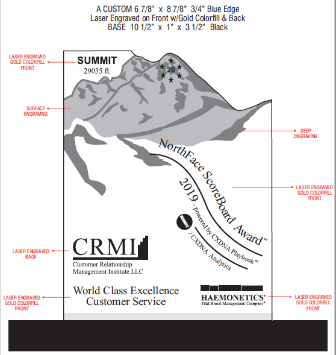 Align: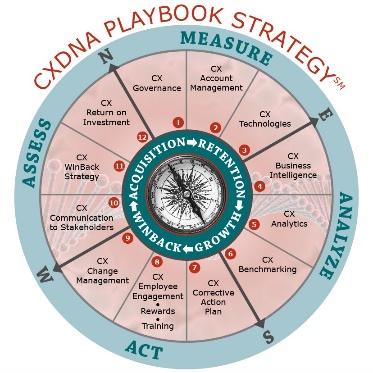 Have your clients join world class service providers such as: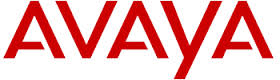 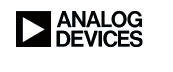 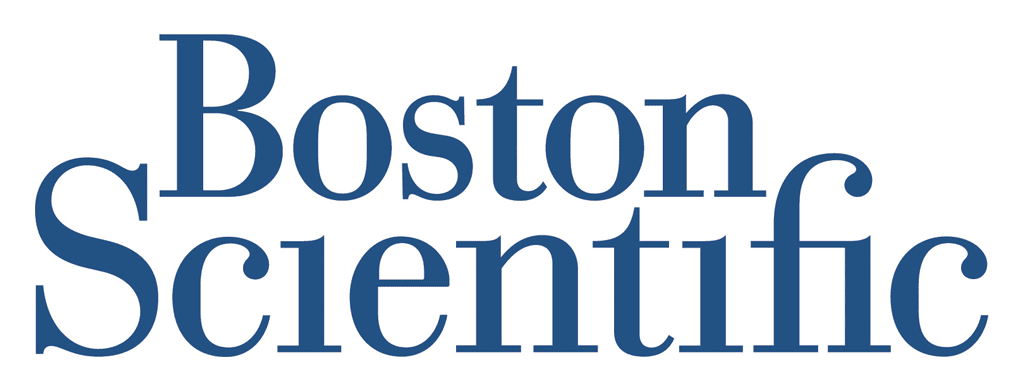 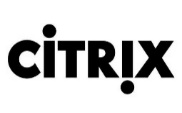 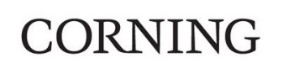 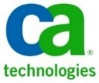 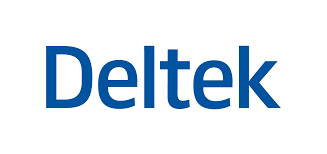 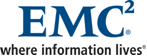 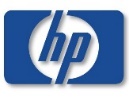 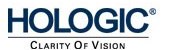 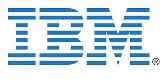 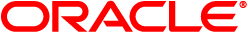 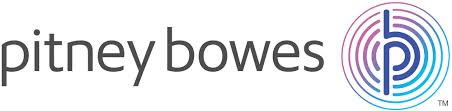 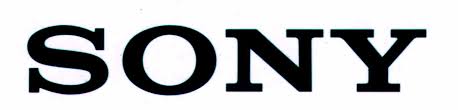 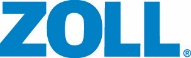 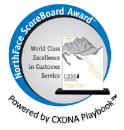 Have your clients join world class service providers such as:Have your clients join world class service providers such as:Have your clients join world class service providers such as:Have your clients join world class service providers such as:Have your clients join world class service providers such as:Have your clients join world class service providers such as:Have your clients join world class service providers such as:Have your clients join world class service providers such as:Have your clients join world class service providers such as:55CXDNA Playbook Strategy℠ - Trusted CX Advisor PartnersCXDNA Playbook Strategy℠ - Trusted CX Advisor PartnersCXDNA Playbook Strategy℠ - Trusted CX Advisor PartnersCXDNA Playbook Strategy℠ - Trusted CX Advisor PartnersCXDNA Playbook Strategy℠ - Trusted CX Advisor PartnersCXDNA Playbook Strategy℠ - Trusted CX Advisor PartnersCXDNA Playbook Strategy℠ - Trusted CX Advisor PartnersCXDNA Playbook Strategy℠ - Trusted CX Advisor PartnersThe CXDNA Playbook practices (12) along with your products/services will result in the “trusted advisor partnership” that all CX decision makers value when choosing a CX vendor.Our revolutionary CXDNA Playbook Strategy (launched in 1994) offers a roadmap of practices to maximize the value of your products/services to your clients. CXDNA strategy makes it possible, for the first time, to establish a CX culture as a business strategy that is equal to sales, marketing and all other traditional operating areas. The CXDNA Playbook provides the knowledge and strategy to create a customer-centric culture that begins with an overall CX governance through employee engagement that will raise the awareness of, commitment to and operational practices in, continuously delivering superior customer experiences.Playbook: Phases (4) with Component Practices (3) per phaseMeasure: CX Governance, CX Account Management, CX TechnologiesAnalyze: CX Business Intelligence, CX Analytics, CX Benchmarking Act: CX Corrective Action, CX Employee Engagement, CX Change ManagementAssess: CX Stakeholders Communications, CX Win-back Strategy CX Return on Investment (ROI)Your organizations applicable CX practices will be included in our CXDNA Playbook Strategy and your NFSB Co-brand award will display powered by CXDNA Playbook, your logo/your CXDNA practice to all your NFSB recipients.The CXDNA Playbook practices (12) along with your products/services will result in the “trusted advisor partnership” that all CX decision makers value when choosing a CX vendor.Our revolutionary CXDNA Playbook Strategy (launched in 1994) offers a roadmap of practices to maximize the value of your products/services to your clients. CXDNA strategy makes it possible, for the first time, to establish a CX culture as a business strategy that is equal to sales, marketing and all other traditional operating areas. The CXDNA Playbook provides the knowledge and strategy to create a customer-centric culture that begins with an overall CX governance through employee engagement that will raise the awareness of, commitment to and operational practices in, continuously delivering superior customer experiences.Playbook: Phases (4) with Component Practices (3) per phaseMeasure: CX Governance, CX Account Management, CX TechnologiesAnalyze: CX Business Intelligence, CX Analytics, CX Benchmarking Act: CX Corrective Action, CX Employee Engagement, CX Change ManagementAssess: CX Stakeholders Communications, CX Win-back Strategy CX Return on Investment (ROI)Your organizations applicable CX practices will be included in our CXDNA Playbook Strategy and your NFSB Co-brand award will display powered by CXDNA Playbook, your logo/your CXDNA practice to all your NFSB recipients.The CXDNA Playbook practices (12) along with your products/services will result in the “trusted advisor partnership” that all CX decision makers value when choosing a CX vendor.Our revolutionary CXDNA Playbook Strategy (launched in 1994) offers a roadmap of practices to maximize the value of your products/services to your clients. CXDNA strategy makes it possible, for the first time, to establish a CX culture as a business strategy that is equal to sales, marketing and all other traditional operating areas. The CXDNA Playbook provides the knowledge and strategy to create a customer-centric culture that begins with an overall CX governance through employee engagement that will raise the awareness of, commitment to and operational practices in, continuously delivering superior customer experiences.Playbook: Phases (4) with Component Practices (3) per phaseMeasure: CX Governance, CX Account Management, CX TechnologiesAnalyze: CX Business Intelligence, CX Analytics, CX Benchmarking Act: CX Corrective Action, CX Employee Engagement, CX Change ManagementAssess: CX Stakeholders Communications, CX Win-back Strategy CX Return on Investment (ROI)Your organizations applicable CX practices will be included in our CXDNA Playbook Strategy and your NFSB Co-brand award will display powered by CXDNA Playbook, your logo/your CXDNA practice to all your NFSB recipients.The CXDNA Playbook practices (12) along with your products/services will result in the “trusted advisor partnership” that all CX decision makers value when choosing a CX vendor.Our revolutionary CXDNA Playbook Strategy (launched in 1994) offers a roadmap of practices to maximize the value of your products/services to your clients. CXDNA strategy makes it possible, for the first time, to establish a CX culture as a business strategy that is equal to sales, marketing and all other traditional operating areas. The CXDNA Playbook provides the knowledge and strategy to create a customer-centric culture that begins with an overall CX governance through employee engagement that will raise the awareness of, commitment to and operational practices in, continuously delivering superior customer experiences.Playbook: Phases (4) with Component Practices (3) per phaseMeasure: CX Governance, CX Account Management, CX TechnologiesAnalyze: CX Business Intelligence, CX Analytics, CX Benchmarking Act: CX Corrective Action, CX Employee Engagement, CX Change ManagementAssess: CX Stakeholders Communications, CX Win-back Strategy CX Return on Investment (ROI)Your organizations applicable CX practices will be included in our CXDNA Playbook Strategy and your NFSB Co-brand award will display powered by CXDNA Playbook, your logo/your CXDNA practice to all your NFSB recipients.The CXDNA Playbook practices (12) along with your products/services will result in the “trusted advisor partnership” that all CX decision makers value when choosing a CX vendor.Our revolutionary CXDNA Playbook Strategy (launched in 1994) offers a roadmap of practices to maximize the value of your products/services to your clients. CXDNA strategy makes it possible, for the first time, to establish a CX culture as a business strategy that is equal to sales, marketing and all other traditional operating areas. The CXDNA Playbook provides the knowledge and strategy to create a customer-centric culture that begins with an overall CX governance through employee engagement that will raise the awareness of, commitment to and operational practices in, continuously delivering superior customer experiences.Playbook: Phases (4) with Component Practices (3) per phaseMeasure: CX Governance, CX Account Management, CX TechnologiesAnalyze: CX Business Intelligence, CX Analytics, CX Benchmarking Act: CX Corrective Action, CX Employee Engagement, CX Change ManagementAssess: CX Stakeholders Communications, CX Win-back Strategy CX Return on Investment (ROI)Your organizations applicable CX practices will be included in our CXDNA Playbook Strategy and your NFSB Co-brand award will display powered by CXDNA Playbook, your logo/your CXDNA practice to all your NFSB recipients.The CXDNA Playbook practices (12) along with your products/services will result in the “trusted advisor partnership” that all CX decision makers value when choosing a CX vendor.Our revolutionary CXDNA Playbook Strategy (launched in 1994) offers a roadmap of practices to maximize the value of your products/services to your clients. CXDNA strategy makes it possible, for the first time, to establish a CX culture as a business strategy that is equal to sales, marketing and all other traditional operating areas. The CXDNA Playbook provides the knowledge and strategy to create a customer-centric culture that begins with an overall CX governance through employee engagement that will raise the awareness of, commitment to and operational practices in, continuously delivering superior customer experiences.Playbook: Phases (4) with Component Practices (3) per phaseMeasure: CX Governance, CX Account Management, CX TechnologiesAnalyze: CX Business Intelligence, CX Analytics, CX Benchmarking Act: CX Corrective Action, CX Employee Engagement, CX Change ManagementAssess: CX Stakeholders Communications, CX Win-back Strategy CX Return on Investment (ROI)Your organizations applicable CX practices will be included in our CXDNA Playbook Strategy and your NFSB Co-brand award will display powered by CXDNA Playbook, your logo/your CXDNA practice to all your NFSB recipients.The CXDNA Playbook practices (12) along with your products/services will result in the “trusted advisor partnership” that all CX decision makers value when choosing a CX vendor.Our revolutionary CXDNA Playbook Strategy (launched in 1994) offers a roadmap of practices to maximize the value of your products/services to your clients. CXDNA strategy makes it possible, for the first time, to establish a CX culture as a business strategy that is equal to sales, marketing and all other traditional operating areas. The CXDNA Playbook provides the knowledge and strategy to create a customer-centric culture that begins with an overall CX governance through employee engagement that will raise the awareness of, commitment to and operational practices in, continuously delivering superior customer experiences.Playbook: Phases (4) with Component Practices (3) per phaseMeasure: CX Governance, CX Account Management, CX TechnologiesAnalyze: CX Business Intelligence, CX Analytics, CX Benchmarking Act: CX Corrective Action, CX Employee Engagement, CX Change ManagementAssess: CX Stakeholders Communications, CX Win-back Strategy CX Return on Investment (ROI)Your organizations applicable CX practices will be included in our CXDNA Playbook Strategy and your NFSB Co-brand award will display powered by CXDNA Playbook, your logo/your CXDNA practice to all your NFSB recipients.The CXDNA Playbook practices (12) along with your products/services will result in the “trusted advisor partnership” that all CX decision makers value when choosing a CX vendor.Our revolutionary CXDNA Playbook Strategy (launched in 1994) offers a roadmap of practices to maximize the value of your products/services to your clients. CXDNA strategy makes it possible, for the first time, to establish a CX culture as a business strategy that is equal to sales, marketing and all other traditional operating areas. The CXDNA Playbook provides the knowledge and strategy to create a customer-centric culture that begins with an overall CX governance through employee engagement that will raise the awareness of, commitment to and operational practices in, continuously delivering superior customer experiences.Playbook: Phases (4) with Component Practices (3) per phaseMeasure: CX Governance, CX Account Management, CX TechnologiesAnalyze: CX Business Intelligence, CX Analytics, CX Benchmarking Act: CX Corrective Action, CX Employee Engagement, CX Change ManagementAssess: CX Stakeholders Communications, CX Win-back Strategy CX Return on Investment (ROI)Your organizations applicable CX practices will be included in our CXDNA Playbook Strategy and your NFSB Co-brand award will display powered by CXDNA Playbook, your logo/your CXDNA practice to all your NFSB recipients.The CXDNA Playbook practices (12) along with your products/services will result in the “trusted advisor partnership” that all CX decision makers value when choosing a CX vendor.Our revolutionary CXDNA Playbook Strategy (launched in 1994) offers a roadmap of practices to maximize the value of your products/services to your clients. CXDNA strategy makes it possible, for the first time, to establish a CX culture as a business strategy that is equal to sales, marketing and all other traditional operating areas. The CXDNA Playbook provides the knowledge and strategy to create a customer-centric culture that begins with an overall CX governance through employee engagement that will raise the awareness of, commitment to and operational practices in, continuously delivering superior customer experiences.Playbook: Phases (4) with Component Practices (3) per phaseMeasure: CX Governance, CX Account Management, CX TechnologiesAnalyze: CX Business Intelligence, CX Analytics, CX Benchmarking Act: CX Corrective Action, CX Employee Engagement, CX Change ManagementAssess: CX Stakeholders Communications, CX Win-back Strategy CX Return on Investment (ROI)Your organizations applicable CX practices will be included in our CXDNA Playbook Strategy and your NFSB Co-brand award will display powered by CXDNA Playbook, your logo/your CXDNA practice to all your NFSB recipients.The CXDNA Playbook practices (12) along with your products/services will result in the “trusted advisor partnership” that all CX decision makers value when choosing a CX vendor.Our revolutionary CXDNA Playbook Strategy (launched in 1994) offers a roadmap of practices to maximize the value of your products/services to your clients. CXDNA strategy makes it possible, for the first time, to establish a CX culture as a business strategy that is equal to sales, marketing and all other traditional operating areas. The CXDNA Playbook provides the knowledge and strategy to create a customer-centric culture that begins with an overall CX governance through employee engagement that will raise the awareness of, commitment to and operational practices in, continuously delivering superior customer experiences.Playbook: Phases (4) with Component Practices (3) per phaseMeasure: CX Governance, CX Account Management, CX TechnologiesAnalyze: CX Business Intelligence, CX Analytics, CX Benchmarking Act: CX Corrective Action, CX Employee Engagement, CX Change ManagementAssess: CX Stakeholders Communications, CX Win-back Strategy CX Return on Investment (ROI)Your organizations applicable CX practices will be included in our CXDNA Playbook Strategy and your NFSB Co-brand award will display powered by CXDNA Playbook, your logo/your CXDNA practice to all your NFSB recipients.CXDNA Playbook Partnership will transitions your organization from CX Vendor to trusted CX AdvisorCXDNA Playbook Partnership will transitions your organization from CX Vendor to trusted CX AdvisorCXDNA Playbook Partnership will transitions your organization from CX Vendor to trusted CX AdvisorCXDNA Playbook Partnership will transitions your organization from CX Vendor to trusted CX AdvisorCXDNA Playbook Partnership will transitions your organization from CX Vendor to trusted CX AdvisorCXDNA Playbook Partnership will transitions your organization from CX Vendor to trusted CX AdvisorCXDNA Playbook Partnership will transitions your organization from CX Vendor to trusted CX AdvisorCXDNA Playbook Partnership will transitions your organization from CX Vendor to trusted CX AdvisorCXDNA Playbook Partnership will transitions your organization from CX Vendor to trusted CX AdvisorCXDNA Playbook Partnership will transitions your organization from CX Vendor to trusted CX Advisor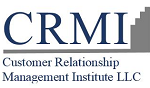 Exceeding Customer Expectations - One Experience at a Time℠Exceeding Customer Expectations - One Experience at a Time℠Exceeding Customer Expectations - One Experience at a Time℠Exceeding Customer Expectations - One Experience at a Time℠Exceeding Customer Expectations - One Experience at a Time℠Exceeding Customer Expectations - One Experience at a Time℠CRMI is your Customer Experience Management (CEM) partner. Empower your organization with the knowledge - training - technology for delivering the ultimate customer experience. Build loyalty, drive revenue and maximize your customer’s satisfaction with a proven CXDNA Playbook Strategy.Ph: 978-710-3278 | Email: drivera@crmirewards.com | Website: www.crmirewards.comCRMI is your Customer Experience Management (CEM) partner. Empower your organization with the knowledge - training - technology for delivering the ultimate customer experience. Build loyalty, drive revenue and maximize your customer’s satisfaction with a proven CXDNA Playbook Strategy.Ph: 978-710-3278 | Email: drivera@crmirewards.com | Website: www.crmirewards.comCRMI is your Customer Experience Management (CEM) partner. Empower your organization with the knowledge - training - technology for delivering the ultimate customer experience. Build loyalty, drive revenue and maximize your customer’s satisfaction with a proven CXDNA Playbook Strategy.Ph: 978-710-3278 | Email: drivera@crmirewards.com | Website: www.crmirewards.comCRMI is your Customer Experience Management (CEM) partner. Empower your organization with the knowledge - training - technology for delivering the ultimate customer experience. Build loyalty, drive revenue and maximize your customer’s satisfaction with a proven CXDNA Playbook Strategy.Ph: 978-710-3278 | Email: drivera@crmirewards.com | Website: www.crmirewards.com